桃園市政府消防局暨社會局107年度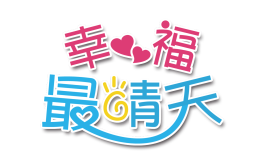 「幸福最晴天」單身同仁聯誼活動實施計畫一、目　　的：為促進桃園市政府消防局暨桃園市政府社會局（以下合併簡稱本局）未婚公教同仁社交生活領域，藉由舉辦多元聯誼活動，增進良性互動、情感交流進而締結良緣，特訂定本實施計畫。二、主辦單位：桃園市政府消防局、桃園市政府社會局三、承辦單位：上置國際旅行社有限公司四、活動資訊：活動時間：107年5月26日(六)。活動地點：苗栗縣明湖水漾會館、薰衣草森林(明德店)。活動內容：請參閱活動行程表【附件一】。活動費用：本次活動所需之經費，每人為新臺幣1,550元(含遊覽車資、餐飲、門票、DIY費用、人員、旅遊保險、雜支等)。參加人數：40人(男、女生人數各半)，並得視報名實際情形(如男、女人數懸殊或報名不足等情形)，由主辦單位酌予調整。五、參加對象：本局現職未婚同仁。本府所屬各機關、公私立學校現職未婚人員。桃園地區醫院現職未婚人員。知名企業現職未婚人員。六、報名及繳費：(一)報名日期：即日起至107年5月18日(五)或額滿為止。(二)報名方式：1.透過人事單位協助報名者：請填妥報名表【附件二】，並由服務機關證明(即人事單位蓋戳章)後，傳真或E-mail至上置國際旅行社。2.個人及企業員工報名者：請附服務機關證明文件(服務證或職員證) 及身分證正反面影本，併同報名表電子檔e-mail至service@unijoys.com.tw或傳真至(02)2256-1356【為響應無紙化、發揮環保，請盡量以e-mail傳送報名資料，並請於報名後至活動前留意e-mail信箱】。 (三) 繳費方式：本局將依報名先後順序，確認資料後由承辦單位通知符合資格人員依下列規定辦理繳款事宜：1.參加人員請務必於接到繳費通知後，「3日內」完成繳費。承辦單位確認繳費後，將發送「報名成功通知」，以確認完成報名並告知注意事項。2.繳費資料：匯款帳號：300540-101664，戶名：洪子茜(活動專款專戶)代收銀行：中國信託商業銀行文山分行(銀行代碼822)3.未如期繳費者，將由候補人員依序位遞補之。(四)參加人員繳費後，如因個人因素無法出席者，不得私自覓人代理參加，並依Uni-Joys (有你,就有意思!)/上置國際旅行社相關退費規範辦理手續。(五)退費事項：欲退費者請在活動10天前(不含活動日及假日)辦理退費。1.活動10天前辦理退費，全額退費(僅扣除30元退款手續費)。2.活動日開始前4日至第10日取消活動者，須收取活動費用全額30％。3.活動日開始前3日至前1日取消活動者，須收取活動費用全額70％。4.活動當日決定不參加未通知承辦單位、集合逾時、因個人因素私自脫隊者恕不退費。【除以上規定賠償基準之費用外，應先扣除行政規費180元後計算之。】5.本活動如遇海上颱風警報發布，參加人員須進駐災害應變中心執勤，經本局查證屬實者，方得全額退費(僅扣除30元退款手續費，承辦單位不得酌增渠等人員行政手續費)。(六)因報名人數眾多，未列入參加名單者，僅另行寄發候補通知。七、注意事項：(一)報到時請務必攜帶身分證(正本)，以備查驗，未攜帶者，承辦單位保留當事人參加與否之權利；個人資料有虛偽不實者，須自負相關法律責任。(二)本次活動除因天災等不可抗力因素另擇期舉行外，一律風雨無阻照常辦理，請務必全程參加。(三)承辦單位於活動前5天以e-mail寄發【行前通知】，通知相關注意事項，敬請留意e-mail信箱與垃圾信件。八、洽詢資訊：(一) 桃園市政府消防局人事室洽詢電話：（03）3379119#113林股長     桃園市政府社會局人事室洽詢電話：（03）3322101#6408辛專員 (二) Uni-Joys (有你,就有意思!)/上置國際旅行社聯誼活動專線     電話：(02)2256-1314、2960-1314 或0980-891314，
 傳真：(02)2256-1356、E-mail：service@unijoys.com.tw九、活動訊息：　　  可至本局全球資訊網或公務福利e化平台網址：http://eserver.dgpa.gov.tw/「未婚聯誼專區」或Uni-Joys (有你,就有意思!)/上置國際旅行社網址：http://www.unijoys.com.tw/查詢活動相關訊息及報名表下載。  十、本實施計畫如有未盡事宜，得由主辦單位視實際需要增修。